Конспект урока литературы на тему«К.Г. Паустовский»Дидактическая цель: создать условия для актуализации знаний, умений и навыков.Задачи:Учить анализировать художественное произведение, внимательно относиться к художественному слову; определять основную мысль, давать характеристику  действиям и поступкам героев.  Развивать навык слушания, анализа текста по вопросам, навык работы в группе, творческие способности детей, умение аргументировать свою точку зрения, расширять словарный запас. Воспитывать любовь и бережное отношение к природе, доброту, прививать интерес к литературе.Методы обучения: репродуктивный, частично-поисковый, исследовательский.Формы организации учебной деятельности: индивидуальная, групповая, фронтальная.Ожидаемые  результаты:Осознанно воспринимать при чтении содержание произведения, осознавать сущность поведения героев, делать выводы.Оформлять свою мысль в речевое высказывание.Коллективно обсуждать прочитанное, доказывать собственное мнение, опираясь на текст.Оборудование: мультимедиапроектор, компьютер, экран, портрет К.Г. Паустовского,   фотовыставка «Мой друг».Ход урока1. Организационный момент.(приветствие; концентрация внимания; настрой на работу.)- На уроках чтения мы с вами учимся правильно, сознательно, бегло и выразительно читать. А также красиво говорить, но мы не сможем это сделать, если наш речевой аппарат не будет готов к работе. А в этом нам поможет речевая разминка: (СЛАЙД)Чёрной ночью чёрный котПрыгнул в чёрный дымоход.В дымоходе чернота. Отыщи-ка там кота. 2. Актуализация знаний, мотивация, целеполагание.- Сегодня на уроке мы познакомимся ещё с одним произведением К.Г. Паустовского. Название произведения я говорить вам не буду, вы попробуйте догадаться сами. Оно состоит из двух слов (на доске два закрытых слова). Первое слово вы узнаете, разгадав загадку: (СЛАЙД)Острые ушки, на лапках подушки,
Усы, как щетинка, дугою спинка,
Днём спит, на солнышке лежит.
Ночью бродит, на охоту ходит. (кот)- Как вы догадались, что это кот? - Первое слова в заголовке - кот.- Второе слово вы узнаете, если внимательно послушаете начало произведения и назовете кличку кота (чтение первого и второго абзацев учителем).- Назовите кличку кота (ворюга).- Сегодня на уроке мы продолжим знакомство с творчеством К.Г. Паустовского и прочитаем произведение "Кот - ворюга". (СЛАЙД)- Как вы думаете, про что это произведение?- Может ли кот быть вором? Почему?- Хотите ли вы узнать, о каком коте идет речь в рассказе?- Поставьте цель урока. Закончите предложения:Узнать… .Учиться….Определить…. Развивать….- Причитайте эпиграф. (Эпиграф: Добро всегда добром возвращается)- Как вы понимаете эти слова? К концу урока нам предстоит выяснить, какая связь между произведением и эпиграфом.3. Сведения о писателе.- Вспомните какие произведения писал К.Г. Паустовский?- Что вам известно об этом писателе?- Каким видится он через свой портрет?- Давайте послушаем небольшое сообщение о Паустовском.             Родился Константин Паустовский в Москве в семье железнодорожного служащего. Семья была большая и разнообразная, склонная, как говорил сам Паустовский, к занятиям искусством. В семье много пели, играли на рояле, любили театр. Детство будущего писателя прошло на Украине – сначала в деревне, потом в Киеве, где он учился в гимназии. С 6-го класса гимназии он уже репетиторствовал. После окончания гимназии учился в университете, сначала в Киевском, потом в Московском. Не закончив учёбу, пошёл работать. Сменил много профессий: от вожатого трамвая и санитара до учителя и журналиста. Желание все знать, видеть, путешествовать, быть участником разнообразных занятий вылилось у Паустовского в мечту о профессии, которая была связана с кипучей жизнью. Мечта реализовывалась в писательстве. К писательству привела Паустовского еще его одна черта – любовь к чтению. Как детский писатель Паустовский начал выступать с 1930 года. Печатался во многих периодических изданиях для детей. Хотя он не считал творчество для детей своим призванием, однако написал для них много рассказов и сказок.Паустовский много путешествовал, бывал в разных странах. В предвоенные годы открыл для себя мещерские места и городок Тарусу, где провёл много лет, создав там свои наиболее известные произведения. 4. Открытие нового знания.1) работа с текстом до чтения- Как люди относятся к кошкам? Ведь кошка сначала оценивает человека, и только если хозяин ей по нраву, она поселяется в его доме. Глядя на фотовыставку, я уверена, что у вас в доме живут кошки и любят вас.- Можно ли узнать из заглавия, кто герой рассказа?- Как называет его автор?- Что означает это слово? Сравните слова: вор, воришка (уменьшительно), ворюга (то же, что и вор), хитрюга (очень хитрый). О ком так говорят? - Какой оттенок у этого слова? (грубоватый, в слове чувствуется отрицательное отношение автора) 2) первичное чтение, словарная работа- Перед тем, как прочитаем произведение, проведём словарную работу (работу можно организовать по учебнику, а можно наглядно на доске - учитель открывает слово, а дети читают его правильно и находят значение в учебнике)   Кукан – верёвка, на которую нанизывают пойманную рыбу.Плотица – небольшая рыбка плотва.Заросли – частый кустарник, которым заросло какое-нибудь место. Лаз – узкое отверстие, через которое можно пролезть.Шиворот – за ворот, за воротник.Подпалины - рыжеватое или  белёсое пятно на шерсти животного.Бухало – производить сильный и глухой звук.Припадок – внезапное и обычно повторяющееся острое проявление какой–нибудь  болезни (Потеря сознания, судороги).- Понравилось ли произведение?- Чем? Какое настроение вызывает?- Почему это произведение можно назвать рассказом? (Рассказ – это один эпизод, одно событие из жизни героев. В рассказе один или несколько героев.)2) учимся читать вдумчиво- Чтобы определить главную мысль надо читать вдумчиво и внимательно. - Прочитайте первое предложение. (Мы пришли в отчаяние)- Как вы понимаете слово «отчаяние»?- Есть ли от чего приходить в отчаяние?- Зачитайте, какие проделки совершал кот?- Чтобы выяснить, почему у кота были такие повадки, составим портрет главного героя.- Что входит в понятие «портрет»? (изображение внешности героя, характера и авторская оценка)3) исследовательская работа в группахДается задание 3 группам. Группы работают самостоятельно, затем работа проверяется.Динамическая пауза.- Если вы согласны с утверждением, встаньте и поднимите руки вверх. Если не согласны с утверждением, то присядьте за парту.У него бесшумная походка.Прекрасный нюх.Умывается собственной лапой.Хорошо видит в темноте.Называют другом человека.Любит гулять сам по себе.Дружит с собаками.Физминутка для глаз4) работа по содержанию- Почему же у кота были такие повадки?- Как он попался? Зачитайте.- Почему именно Ленька смог выманить кота?- Как хотели поступить с котом после того, как его поймали?- Какое решение оказалось верным?- Как изменились повадки кота? Каким он стал? Почему он стал таким?- Кто и как помог в этом коту?5. Итог. Осмысление авторской идеи.- Подходит ли эпиграф нашего урока  к этому тексту?- Какова главная мысль этого произведения?- Написав этот рассказ, Паустовский хотел, чтобы мы поняли одну важную вещь. Какую? Посмотрите на схему. Воровал       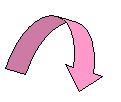             Поймали                                 Накормили                                                  Изменился        Добро побеждает зло – основная мысль, идея рассказа.Доброта и милосердие – великие вещи. Первый раз в жизни, почувствовав к себе доброту, внимание и заботу, сердце кота отозвалось. Произошло чудесное превращение в преданного, благородного кота. 6. Творческая работа.- Встречались ли вам в жизни подобные истории?- Как вы поступали в таких случаях?- Напишите синквейн.Примерный ответ:1)кот-ворюга2) грязный, шустрый, 3) бегает, ворует, царапает4) Он одинокий, ему нужна забота.5) хороший друг7. Домашнее задание.- Проиллюстрируйте наиболее понравившийся эпизод рассказа и подготовьте его пересказ. - Дополнительно - исследовательская деятельность: узнать о содержании кошек, разобраться в причинах их поступков.8. Рефлексия.Продолжите фразу: Сегодня на уроке…Было интересно…Я понял, что …Мне захотелось …Урок дал мне для жизни …Трудно было …Я почувствовал …Я научился …Я смог …1 группа:1) Найдите в тексте описание внешнего вида кота-ворюги. Почему он так выглядит? Какие чувства вызывает у вас это животное?2) На каком рисунке, на ваш взгляд, наиболее точно изображен кот-ворюга? Объясните свой ответ.1) Рыжий кот, разорвано ухо и отрублен кусок грязного хвоста, дикие глаза, тощий, огненно-рыжий, с белыми подпалинами на животе.2)Этот кот – задира, забияка, постоянно участвует в драках, бродяжничает, ворует, у него нет дома.  У нас он вызывает чувство жалости.2 группа:1) Найдите в тексте описание действий и поступков главного героя. Почему он совершает их? Какие чувства у вас вызывают его поступки?2) Установите закономерность. Какую картинку можно исключить?1) Обворовывал, ловко прятался, воровал все, разрыл жестяную банку с червями, протащил кукан с окунями, уронил колбасу, украл кусок ливерной колбасы, грозно выл, отчаянно упирался.2)Нам кот понравился: он смелый, решительный, самостоятельный. Иного выхода у него нет.3 группа: 1) Найдите в тексте авторскую оценку главного персонажа.2) Подберите однокоренные слова к слову ворюга. 3) Какой оттенок имеет это слово в тексте? Почему автор называет кота ворюгой, а не вором или воришкой?1)Кот, потерявший всякую совесть, кот-бродяга, ворюга, бандитские проделки, босяцкие выходки, беспризорник.2) Однокоренные слова: вор, воришка, ворюга.3) Кота назвали ворюгой, т.к. он обворовывал каждую ночь, с ним никто не мог справиться.4 группа:1) Подготовить выразительное чтение по ролям эпизода, в котором люди решают, как поступить с котом.4 группа читает отрывок по ролям.Ах, как долго мы читали, Глазки у ребят устали.                    (поморгать глазами)Посмотрите все в окно  (посмотреть влево-вправо)Ах, как солнце высоко(посмотреть вверх)Мы сейчас глаза закроем(закрыть глаза ладошками)В небе  радугу построимВверх по радуге пойдём(посмотреть по дуге вверх-вправо,                         вверх-влево)Вправо – влево повернисьА потом скатимся вниз.                    (посмотреть вниз)Жмурься сильно, но держись. (зажмурить глаза, открыть и поморгать ими.)